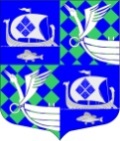 АДМИНИСТРАЦИЯ МУНИЦИПАЛЬНОГО ОБРАЗОВАНИЯ «ПРИМОРСКОЕ ГОРОДСКОЕ ПОСЕЛЕНИЕ»ВЫБОРГСКОГО РАЙОНА ЛЕНИНГРАДСКОЙ ОБЛАСТИ                                                         ПОСТАНОВЛЕНИЕ19.01.2021                                                                                                                             № 7                                                                                                                                                Об утверждении норматива стоимости одного квадратного метра общей площади жилья на 1 квартал 2021 года на территории муниципального образования «Приморское городское поселение» Выборгского района Ленинградской области в рамках реализации мероприятия по обеспечению жильем молодых семей ведомственной целевой программы «Оказание государственной поддержки гражданам в обеспечении жильем и оплате жилищно – коммунальных услуг» государственной программы Российской Федерации «Обеспечение доступным и комфортным жильем и коммунальными услугами граждан Российской Федерации», а также основных мероприятий «Улучшение жилищных условий молодых граждан (молодых семей)» и «Улучшение жилищных условий граждан с использованием средств ипотечного кредита (займа)» подпрограммы «Содействие в обеспечении жильем граждан Ленинградской области» государственной программы Ленинградской области «Формирование городской среды и обеспечение качественным жильем граждан на территории Ленинградской области»             В рамках реализации мероприятия по обеспечению жильем молодых семей ведомственной целевой программы «Оказание государственной поддержки гражданам в обеспечении жильем и оплате жилищно - коммунальных услуг» государственной программы Российской Федерации «Обеспечение доступным и комфортным жильем и коммунальными услугами граждан Российской Федерации», а также основных мероприятий «Улучшение жилищных условий молодых граждан (молодых семей)» и «Улучшение жилищных условий граждан с использованием средств ипотечного кредита (займа)» подпрограммы «Содействие в обеспечении жильем граждан Ленинградской области» государственной программы Ленинградской области «Формирование городской среды и обеспечение качественным жильем граждан на территории Ленинградской области»,  руководствуясь Приказом Министерства строительства и жилищно-коммунального хозяйства Российской Федерации № 852/пр от 24 декабря 2020 года, методическими рекомендациями по определению норматива стоимости одного квадратного метра общей площади жилья в муниципальных  образованиях Ленинградской области и стоимости одного квадратного метра общей площади жилья на сельских территориях Ленинградской области, утвержденными распоряжением Комитета по строительству Ленинградской области от 13 марта 2020 года № 79 «О мерах по обеспечению осуществления полномочий комитета по строительству Ленинградской области по расчету размера субсидий и социальных выплат, предоставляемых на строительство (приобретение) жилья за счет средств областного бюджета Ленинградской области в рамках реализации на территории Ленинградской области мероприятий государственных программ Российской Федерации «Обеспечение доступным и комфортным жильем и коммунальными услугами граждан Российской Федерации» и «Комплексное развитие сельских территорий», а также мероприятий государственных программ Ленинградской области «Формирование городской среды и обеспечение качественным жильем граждан на территории Ленинградской области» и «Комплексное развитие сельских территорий Ленинградской области», Уставом муниципального образования «Приморское городское поселение» Выборгского района Ленинградской области, администрация МО «Приморское городское поселение» ПОСТАНОВЛЯЕТ:Утвердить норматив стоимости одного квадратного метра общей площади жилья на 1 квартал 2021 года по муниципальному образованию «Приморское городское поселение» Выборгского района Ленинградской области в размере 57 711, 00 (пятьдесят семь тысяч семьсот одиннадцать) рублей 00 копеек, согласно Приложению № 1;2.	Настоящее постановление опубликовать в газете «Выборг», разместить на официальной портале муниципального образования «Приморское городское поселение» Выборгского района Ленинградской области и в официальном сетевом издании –NPAVRLO.ru3.	Постановление вступает в силу после официального опубликования в газете «Выборг»;4.	Контроль исполнения постановления оставляю за собой.     Глава администрации                                                                                       Е.В. ШестаковРазослано:   дело,  прокуратура,  Комитет по строительству ЛО, сайт, газета «Выборг».   Приложение 1к постановлению администрации МО «Приморское городское поселение»Выборгского района Ленинградской области                                                                                                                                   от 19.01.2021 №  7Расчет норматива стоимости одного квадратного метра общей площади жилья на 1 квартал 2021 года на территории муниципального образования «Приморское городское поселение»  Выборгского района Ленинградской области в рамках реализации мероприятия по обеспечению жильем молодых семей ведомственной целевой программы «Оказание государственной поддержки гражданам в обеспечении жильем и оплате жилищно - коммунальных услуг» государственной программы Российской Федерации «Обеспечение доступным и комфортным жильем и коммунальными услугами граждан Российской Федерации», а также основных мероприятий «Улучшение жилищных условий молодых граждан (молодых семей)» и «Улучшение жилищных условий граждан с использованием средств ипотечного кредита (займа)» подпрограммы «Содействие в обеспечении жильем граждан Ленинградской области» государственной программы Ленинградской области «Формирование городской среды и обеспечение качественным жильем граждан на территории Ленинградской области»-По данным ООО «Приморск - недвижимость» (Ст_кред.) средняя рыночная стоимость 1 квадратного метра общей площади жилья на 4 квартал 2020 года составляет 51 833 рубля   (письмо исх. № 12 от 28.12.2020 г.) (Приложение А)Ст_кред = 51 833 руб.- По данным ООО «ВикингСтройИнвест» (Ст_строй) стоимость 1 квадратного метра  общей площади жилья на 1 квартал 2021 года составляет 55 000 рублей   (письмо исх. № б/н от 28.12.2020 г., вх. № 5056 от 28.12.2020)  (Приложение Б)Ст_строй = 55 000 руб.-По данным отдела государственной статистики по г. Санкт-Петербургу и ЛО (Петростат) «Цены на рынке жилья по ЛО (Ст_стат) ( письмо исх. № 459-Э от 18.12.2020, вх. № 4949 от 22.12.2020)  (Приложение В)Ст_стат = 79 686 + 72 044 = 76 044 руб.                               2Расчет средней рыночной стоимости 1 квадратного метра общей площади жилья на территории МО «Приморское городское поселение»  Выборгского района Ленинградской области на 1 квартал 2021 года (Ср_квм)Ср_квм = Ст_ дог х 0,92 + Ст_кред х 0,92 + Ст_стат + Ст_строй                                                                Nгде:0,92 – коэффициент, учитывающий долю затрат покупателя по оплате услуг риэлторов, нотариусов, кредитных организаций (банков) и других затратN -  количество показателей, используемых при расчетеСр_квм = 51 833 х 0,92 + 76 044 + 55 000=  59 577руб.                                           3СТ квм= Ср_квм х К_дефл.где:К_дефл. – индекс-дефлятор, определяемый на основании дефляторов по видам экономической деятельности, индекса цен производителей (раздел капитальные вложения (инвестиции) определяемый уполномоченным федеральным органом исполнительной власти на расчетный квартал (письмо исх. № 459 - Э от 18.12.2020, вх. № 4949 от 22.12.2020) (Приложение В)К_дефл. на 1 квартал 2021 года = 101,3СТ квм = 59 577 х 1,013= 60 351,5 руб.В соответствии с п. 2.3 Методических рекомендаций по определению норматива стоимости одного квадратного метра общей площади жилья в муниципальных образованиях Ленинградской области и стоимости одного  квадратного метра общей площади жилья в сельской местности Ленинградской области, утвержденных  распоряжением Комитета по строительству  Ленинградской области от 13 марта 2020 года № 79, норматив стоимости одного квадратного метра общей площади жилья на территории поселения Ленинградской области не должен быть выше средней рыночной стоимости 1 квадратного метра общей площади жилья по Ленинградской области, установленной Министерством строительства и жилищно-коммунального хозяйства Российской Федерации. Таким образом, норматив стоимости 1 кв.м. общей площади жилья на территории МО «Приморское городское поселение» для расчета субсидий граждан на строительство и приобретение жилья на 1 квартал 2021 года не должен быть выше средней рыночной стоимости 1 квадратного метра общей площади жилья по Ленинградской области, установленной Министерством строительства и жилищно-коммунального хозяйства Российской Федерации в размере         57 711(пятьдесят семь тысяч семьсот одиннадцать) рублей 00 копеек. (Приложение Г)